E. Consejos Locales8 de octubre 2022 CAPITULO GENERAL XXIV DE LAS HIJAS DE MARÍA AUXILIADORA“Haced lo que Él os diga” Jn 2,5Comunidades generativas de vidaen el corazón del mundo contemporáneo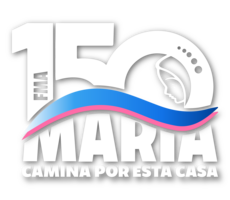 El 5 de agosto celebramos el 150 aniversario de la fundación de nuestro Instituto (1872–2022). Al mismo tiempo, este aniversario es una llamada a renovar la fidelidad a Jesús en la audacia misionera, para que nuestra Familia religiosa continúe siendo en la Iglesia y en el mundo, signo de amor y de esperanza para muchos jóvenes.A la luz del pasaje evangélico de las bodas de Caná se han profundizado tres núcleos generados por el tema capitular: Comunidades vocacionalesComunidades sinodalesComunidades misioneras y proféticasEL “SIGNO” DE CANÁPROFECÍA DE UNA PRESENCIA CREATIVA Y AUDAZ (Jn 2,1- 12) PRESENCIA que está a la escucha PRESENCIA que camina con los otros PRESENCIA comunitaria “en salida” y en red PRESENCIA QUE ESTÁ A LA ESCUCHAPresencia solícita: la Madre de Jesús tiene un corazón que ve y prevé. María nos invita a ser testigos de esperanza, a acoger los desafíos positivamente.Se hace profecía: es portavoz de la voluntad de Dios y nos indica el camino de la fe en la fuerza salvadora del Mesías. Ella nos invita a ser personas generativas en un proceso que produce el cambio; a ser presencia que asume una clara visión antropológica cristiana; a tener una mirada escatológica; a seguir al Señor de manera profética para despertar e iluminar el mundo.En la docibilitas: En actitud continua de docibilitas, en la escucha del Espíritu, en la búsqueda de soluciones para desaprender-aprender-reaprender, constatamos la necesidad de que la formación esté enraizada en lo concreto de la realidad y unifique las diversas dimensiones de la persona en cada etapa de la vida.LA MADRE DE JESÚS ESTABA ALLÍ (Jn 2,1).Presencia atenta: La presencia de María en la fiesta interpela nuestra identidad femenina y propone una actitud de apertura y de disponibilidad.Desde la escucha profunda: María recoge de manera concreta el grito silencioso de quien sufre y lo percibe con sensibilidad materna. Lo reconoce e indica su nombre: No tienen vino.Preventiva, disponible, que se implica, que acompaña, con una mirada de esperanza: En Caná, María prevé, previene y provee. Actualiza, con delicadeza, el estilo preventivo de Dios. Para nosotras, es modelo de solicitud materna en poner en práctica el Sistema Preventivo entre las y los jóvenesPresencia audaz: Ella no se rinde, sino que, con audacia, induce de alguna manera a su Hijo, a anticipar el milagro. Es una mujer que se atreve y su presencia se convierte en voz de la Palabra. Su obra se hace anuncio y provocación.PRESENCIA QUE CAMINA CON LOS OTROSPresencia auxiliadora, “Haced lo que Él os diga” (Jn 2,5): El “signo” de Caná se produce mediante la intuición, la atención, la intercesión, pero, sobre todo, a través de la fe. La confianza de María no vacila ante la respuesta de Jesús; al contrario, Ella actúa con decisión y se dirige a los sirvientes. La relación entre María y su Hijo es fruto de una apertura dócil al Espíritu Santo; por ello, el corazón de la Madre se abre e implica a todos. Presencia creativa: Para hacer el milagro, el Señor se sirve de aquello que encuentra: tinajas de piedra vacías. A pesar de su aspecto de solidez y estabilidad, pueden romperse. No obstante, Jesús no prescinde de ellas. Las reconoce como imprescindibles y realiza su “signo”: las redime, las recrea como vasijas capaces de aceptar un contenido nuevo.Presencia que da testimonio: «Sacad ahora y llevadlo al mayordomo”. Ellos se lo llevaron” (Jn 2,8). Si María es testigo de que falta el vino, el mayordomo da testimonio de la calidad del vino nuevo; los sirvientes son testigos de la procedencia del “signo”PRESENCIA COMUNITARIA “EN SALIDA” Y EN REDPresencia creyente: “... Él manifestó su gloria y sus discípulos creyeron en Él” (Jn 2,11). En Caná se produce la primera transfiguración: la manifestación de la gloria de Jesús delante de sus discípulos. Él se revela como el Mesías revestido de la gloria del Hijo de Dios.Presencia itinerante: Bajó a Cafarnaúm con su madre y sus hermanos y sus discípulos” (Jn 2,12).  Después del “signo” de Caná, empieza a constituirse la comunidad de los discípulos.La Asamblea Capitular, dejándose iluminar por la presencia de Jesús y de María en las bodas de Caná, asume tres opciones indispensables: La  formación continua para un nuevo impulso vocacional, Caminar en sinodalidad, Actuar en red en la óptica de la ecología integralTres acciones cuyo hilo conductor es la profecía de la presencia, o sea, nuestro “estar” en la contemporaneidad, personal y comunitariamente. Las palabras de María, Haced lo que Él os diga, iluminan aquellas dirigidas por Jesús a Juanito Bosco: “Yo te daré la Maestra”, y la consigna hecha a María Mazzarello: “A ti te las confío.”1. Formación continuaRevivimos y testimoniamos juntos la belleza de la vocación salesiana poniéndonos en estado de formación continua para un renovado impulso vocacional.Enraizadas en Cristo y en actitud de formación continua, hacemos del cotidiano dl lugar de la experiencia fundante que transforma a las personas desde dentro.Formarse en el discernimiento para leer las circunstancias de la vida y los signos de los tiempos la luz del Espíritu.Ofrecer claves de lectura de la propia fragilidad y acoger las de los demás como experiencia vital que transforma.2.  Sinodalidad misioneraMaría en Caná aparece como la que está atenta, implica, orienta hacia Jesús. “Todos están alrededor de Jesús que crea una nueva comunidad, generada continuamente por la fe y la fraternidad en las relaciones, abierta a todos, aunque con distintos niveles de fe y de compromiso”.El estilo de “caminar juntas” de María Mazzarello y de la primera comunidad, recuerda el de María: su maternidad espiritual que se manifiesta en la solicitud materna, en intuir y actuar con corazón de madre.Nuestras comunidades hoy están llamadas a redescubrir, con renovada pasión, la originalidad del estilo de madre Mazzarello en su animación de la comunidad de Mornese: estilo capaz de implicar, de hacer propuestas y de acompañar, y precisamente por todo esto, un estilo generativo.“El camino de la sinodalidad es el camino que Dios se espera de la Iglesia en el tercer milenio” La exigencia de caminar juntos no es únicamente para la Iglesia universal, sino también para cada comunidad (grupos, asociaciones). Por lo tanto, se pide despertar en cada realidad la conciencia de que somos pueblo de Dios, responsable de encarnar el Evangelio en los distintos contextos y en todas las situaciones diarias”.Los temas específicos que han tenido una fuerte resonancia en el proceso sinodal y que requiere un mayor discernimiento han sido: el papel de la mujer en la Iglesia y su presencia en los órganos de responsabilidad y decisión, la escaza presencia y participación de los jóvenes en la vida y misión de la Iglesia, la familia como ámbito prioritario de evangelización, la necesidad de perdón, acompañamiento, de reparación y de conciencia  en la Iglesia, la potenciación de los ministerios laicales, el diálogo con las confesiones cristianas y con otras religiones.3. Ecología integral. Escuchamos el grito de los jóvenes, de los pobres y de la tierra para llevar a cabo, como comunidad educativa, en red, opciones evangélicas valientes en la óptica de la ecología integral.Asumimos la ecología integral como una dimensión de la vida y de la misión educativa, según la Laudato Si. Valoramos lo nuevo que viene de las y los jóvenes y recorremos un camino de conversión para convertirnos, juntos, en discípulos misioneros.El encuentro internacional en la Facultad AUXILIUM, bajo el título: Contribución de las Hijas de María Auxiliadora a la educación (1872-2022) · Caminos, desafíos, perspectivas.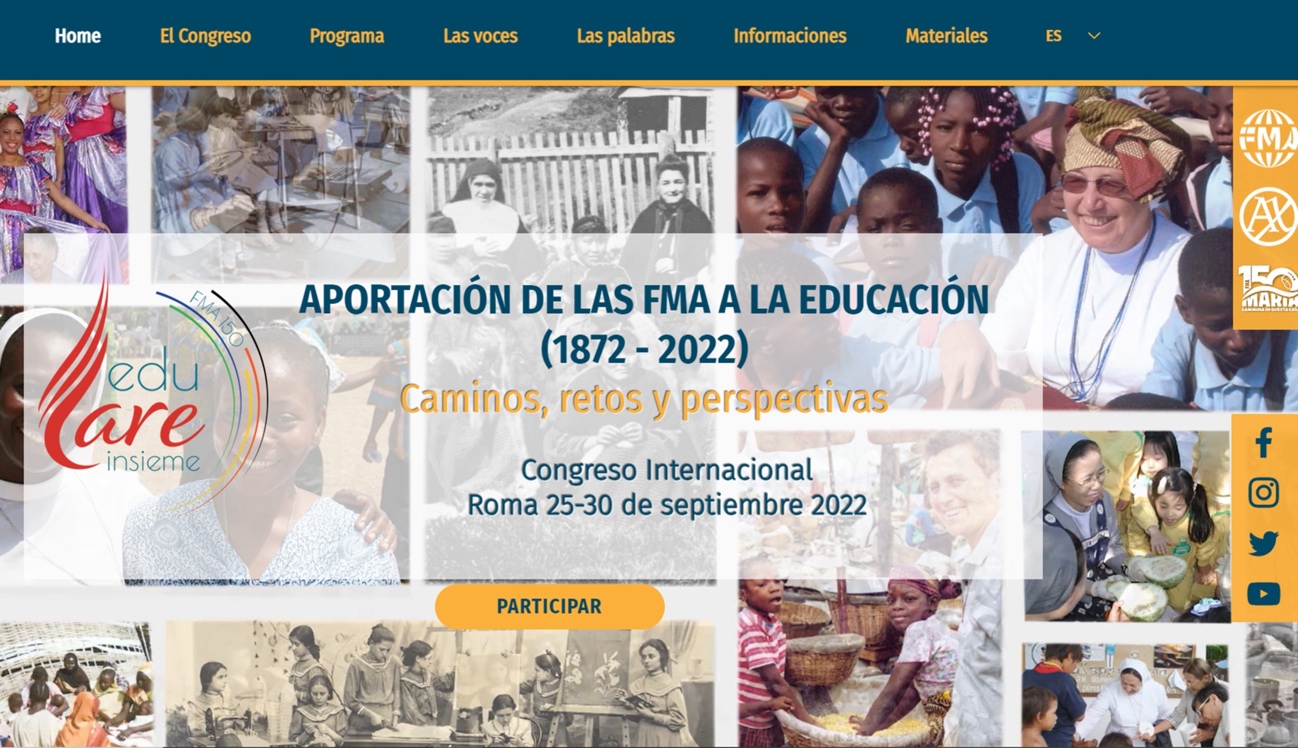 El encuentro se ha vivido como una profunda acción de gracias a Dios por los 150 años de amor fiel que ha suscitado en el carisma. Esto es lo que quiere ser el Congreso Internacional “APORTACIÓN DE LAS HIJAS DE MARIA AUXILIADORA A LA EDUCACIÓN (En estos 150 años) CAMINOS, RETOS Y PERSPECTIVAS” Celebrado en la casa del Instituto en Roma del 25 al 30 de septiembre y organizado por la Facultad de Ciencia de la Educación “Auxilium”. Se ha destacado el dinamismo del carisma de nuestra familia religiosa, nacida del corazón de D. Bosco y de la “fidelidad creativa” de Santa María Mazzarello, nuestro carisma es la educación de los jóvenes y nos encontramos en 96 naciones de los cinco continentes, con casas de espiritualidad, colegios, centros de orientación escolar y profesional, obras para la orientación vocacional, grupos de turismo juvenil y para viajes de estudios entre otras. Queremos acompañar a los jóvenes a ser buenos cristianos y honrados ciudadanos. En esta realidad tan rica por su diversidad, entregamos nuestras vidas a Dios y a los hermanos. Otra de las inspiraciones de este congreso es” entender el pasado tan fecundo del Instituto para mirar al presente desde una memoria agradecida y proyectarnos con audacia hacia el futuro, conscientes de los desafíos de la sociedad actual, con el deseo de responder de manera creativa. La facultad ha hecho un buen trabajo de análisis que nos permita empezar a vislumbrar preguntas para seguir trabajando juntos. Escuchamos testimonios de FMA que fueron creativas interpretes del sistema preventivo en distintos momentos de la historia.Los principales desafíos del Instituto son los modos de seguir pensando en el hoy, de seguir encontrando los mejores caminos para servir en nuestra misión dentro de la Iglesia. Es decir, la voluntad de querer actualizar el carisma en el hoy de nuestro mundo.